Bokodi Polgármesteri Hivatal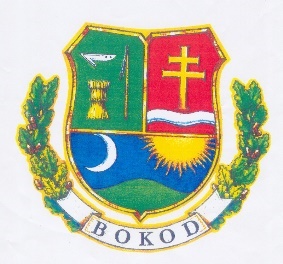 2855 Bokod, Hősök tere 6.  34 /490 – 151e-mail: hivatal@bokod.hu Hivatali kapu: BOKODPH    KRID azonosító:  209052327ügyfélfogadás idő:hétfő: 7:30-16:30 szerda: 7:30-16:30, péntek: 7:30-12:30FORMANYOMTATVÁNYa rendszeres gyermekvédelmi kedvezmény megállapításához és felülvizsgálatához [A) lap] Alulírott kérem, hogy gyermekem, gyermekeim részére/részemre (a megfelelő aláhúzandó) rendszeres gyermekvédelmi kedvezményre való jogosultságot megállapítani szíveskedjenek.I. Személyi adatok1. A kérelmező személyre vonatkozó adatok:Neve: ........................................................................................................................................Születési neve: ......................................................................................................................................Anyja neve: .......................................................................................................................................Születés helye, ideje:........................................................................................................................................Lakóhely:  _ _ _ _  irányítószám ........................................................................................ település................................. utca/út/tér .............. házszám ............ épület/lépcsőház
 ............... emelet, ajtóTartózkodási hely: _ _ _ _  irányítószám........................................................................... település................................... utca/út/tér .............. házszám .......... épület/lépcsőház 
.............. emelet, ajtó(A lakóhely és a tartózkodási hely megadásakor a lakcímnyilvántartásba bejelentett lakóhelyet, tartózkodási helyet kell feltüntetni.)Társadalombiztosítási Azonosító Jele (TAJ): _ _ _ - _ _ _ - _ _ _ Állampolgársága: ...................................................................................................(Nem magyar állampolgár esetén fel kell tüntetni, ha a személy bevándorolt, letelepedett, oltalmazott vagy menekült jogállású.)Telefonszám (nem kötelező megadni): ..................................................................E-mail cím (nem kötelező megadni): .....................................................................2. A kérelmezővel a kérelem benyújtásának időpontjában közös háztartásban élő közeli hozzátartozók száma: ............... fő.3. A kérelem benyújtásának időpontjában a kérelmezővel közös háztartásban élő (egy lakásban együtt lakó, ott bejelentett lakóhellyel vagy tartózkodási hellyel rendelkező), az egy főre jutó jövedelem számítása szempontjából figyelembe vehető közeli hozzátartozók (gondozó család) adatai:3/A táblázat:3/B táblázat (a 3/B táblázatot kell kitölteni, ha a jogosultság megállapítását nagykorú gyermek, saját jogán kérelmezi!):Megjegyzés:1.  A 3/A táblázat 2. pontjában a táblázat 1. és 3. pontjába nem tartozó, a Polgári Törvénykönyvről szóló 2013. évi V. törvény Negyedik könyve alapján a szülő vagy házastársa által eltartott rokont kell feltüntetni.2.  A 3/A. és 3/B. táblázat 3. pontjában a 20 évesnél fiatalabb, önálló keresettel nem rendelkező gyermeket; a 23 évesnél fiatalabb, önálló keresettel nem rendelkező, nappali tagozaton középfokú tanulmányokat folytató gyermeket; a 25 évesnél fiatalabb, önálló keresettel nem rendelkező, felsőoktatási intézmény nappali tagozatán tanulmányokat folytató gyermeket; továbbá korhatárra tekintet nélkül a tartósan beteg, illetve súlyosan fogyatékos gyermeket kell feltüntetni. Gyermekeken a kérelmező szülő vérszerinti, örökbe fogadott, valamint a házastárs és az élettárs gyermekeit egyaránt érteni kell. 3/A és 3/B táblázat „Állampolgársága” oszlopban a nem magyar állampolgár esetén fel kell tüntetni azt is, ha a személy bevándorolt, letelepedett, oltalmazott vagy menekült jogállású.4.1129 A rendszeres gyermekvédelmi kedvezményre való jogosultság első alkalommal történő megállapítása esetén az intézményi gyermekétkeztetés biztosítása céljából az alábbi gyermek(ek) vonatkozásában kérem a jogerős határozat egy példányának megküldését az ellátást biztosító intézmény részére: Megjegyzés:A rendszeres gyermekvédelmi kedvezményben részesülő bölcsődés, óvodás, 1-8. évfolyamon nappali rendszerű iskolai oktatásban részt vevő, fogyatékos gyermek számára nappali ellátást nyújtó, a szociális igazgatásról és szociális ellátásokról szóló 1993. évi III. törvény hatálya alá tartozó intézményben elhelyezett 0-14 éves korú gyermek számára az étkeztetést térítésmentesen kell biztosítani. Továbbá a rendszeres gyermekvédelmi kedvezményben részesülő 1-8. évfolyamon felül nappali rendszerű iskolai oktatásban részt vevő tanuló számára, amennyiben az intézményben étkezést is igénybe vesz, 50%-os térítési díj kedvezményt kell biztosítani [a gyermekek védelméről és a gyámügyi igazgatásról szóló 1997. évi XXXI. törvény 21/B. § (1) bekezdés a) pont aa) alpontja, b) pont ba) alpontja, c) pontja és (2) bekezdés a) pontja].5. Kijelentem, hogya) gyermekemet, gyermekeimet egyedülállóként gondozom,b) gyermekem tartósan beteg, illetve súlyosan fogyatékos,c) a nagykorúvá vált gyermek a 3/A és 3/B táblázat 3. pontjához kapcsolódó megjegyzésben foglalt feltételeknek megfelel,d) a kiskorú gyermek, gyermekek családbafogadó gyámul rendelt hozzátartozója vagyok.(Aktuális rész x-szel jelölendő!)6. [Kizárólag az 5. d) pont bejelölése esetén kitöltendő!]6/a. Alulírott, mint a kiskorú gyermek családbafogadó gyámként kirendelt hozzátartozója, kijelentem, hogy□ nyugellátásban,□ megváltozott munkaképességű személyek ellátásában (például rokkantsági ellátás, rehabilitációs ellátás),□ korhatár előtti ellátásban,□ szolgálati járandóságban,□ táncművészeti életjáradékban,□ átmeneti bányászjáradékban,□ időskorúak járadékában, vagy□ a nyugdíjszerű rendszeres szociális ellátások emeléséről szóló jogszabály hatálya alá tartozó ellátásbanrészesülök. (A megfelelő rész jelölendő, a folyósítást igazoló irat csatolandó!)6/b. A gyám és a gyámság alá helyezett gyermek, gyermekek közti rokonsági fok: ......................................................................................................................................6/c. A gyámrendelés oka:.....................................................................................................................................6/d. A gyámrendelő hatóság megnevezése és a gyámrendelő határozat iktatószáma: ........................................................................................................................................6/e. Alulírott gyám, a gyermek, gyermekek tartására kötelezett vagyok, mert□ tartási kötelezettségemet jogerős bírósági döntés kimondja, vagy□ a gyermek, gyermekek szülei nem élnek, vagy□ a gyermek, gyermekek szülei a gyermek, gyermekek tartására nem képesek, mert ........................................................................................................................................................................................................................................................................................................................................................................................................................(A megfelelő rész jelölendő, kitöltendő!)II.1130 Jövedelmi adatokEgy főre jutó havi családi nettó jövedelem (ügyintéző tölti ki!): ........................ Ft/hó.Megjegyzés: A kérelemhez mellékelni kell a jövedelemnyilatkozat 1-6. pontjában feltüntetett jövedelmek valódiságának igazolására szolgáló iratokat, kivéve a családi pótlék és a gyermekgondozást segítő ellátás (GYES) igazolását, amennyiben azt nem munkáltatói kifizetőhely folyósítja, valamint a gyermeknevelési támogatás (GYET) és a fogyatékossági támogatás (FOT) igazolását.III. Vagyoni adatokIngatlanok1. Lakástulajdon és lakótelek-tulajdon (vagy állandó, illetve tartós használat) címe:........................................................................ város/község ........................................ út/utca .......... hsz., alapterülete: .............. m2, tulajdoni hányad: ............, a szerzés ideje: ..................... év. Becsült forgalmi érték: ................... Ft.2. Üdülőtulajdon és üdülőtelek-tulajdon (vagy állandó, illetve tartós használat) címe:........................................................................ város/község ........................................  út/utca .......... hsz., alapterülete: .............. m2, tulajdoni hányad: ............, a szerzés ideje: ..................... év.Becsült forgalmi érték: ......................... Ft.3. Egyéb, nem lakás céljára szolgáló épület-(épületrész-)tulajdon (vagy állandó használat) megnevezése (zártkerti építmény, műhely, üzlet, műterem, rendelő, garázs stb.): .............................................., címe: ..................................... város/község .......................................... út/utca ........ hsz., alapterülete: ............... m2, tulajdoni hányad: ............., a szerzés ideje: ........... év. Becsült forgalmi érték: ............................ Ft.4. Termőföldtulajdon (vagy állandó használat) megnevezése: ..............................................., címe: ............................................................ város/község ............................................. út/utca .......... hsz., alapterülete: ......... m2, tulajdoni hányad: ............., a szerzés ideje: ............. év.Becsült forgalmi érték: ............................. Ft.Egyéb vagyontárgyak5. Gépjárműa) személygépkocsi: ..................................., típus: ..............., rendszám: .............., a szerzés ideje, valamint a gyártás éve: ................. év. Becsült forgalmi érték: ............................... Ft.b) tehergépjármű, autóbusz, motorkerékpár, vízi- vagy egyéb jármű: ......................., típus: ..................., rendszám (rendszám nélküli gépek esetén a gyártási vagy azonosító számot kell feltüntetni): ................., a szerzés ideje, valamint a gyártás éve: ...................... év. Becsült forgalmi érték: ........................... Ft.Összes vagyontárgy
(Ügyintéző tölti ki!)6. A gondozó család összes vagyonának becsült forgalmi értéke (1.+2.+3.+4.+5.): ................Ft. Egy főre jutó forgalmi érték: ............ Ft.Megjegyzés:Ha a kérelmező vagy közeli hozzátartozója bármely vagyontárgyból egynél többel rendelkezik, akkor a vagyonnyilatkozat megfelelő pontját a vagyontárgyak számával egyezően kell kitölteni.Ingatlan becsült forgalmi értékeként az ingatlannak a településen szokásos forgalmi értékét kell feltüntetni.Gépjármű, termelő- és munkaeszköz becsült forgalmi értékeként a jármű, illetve termelő- és munkaeszköz kora és állapota szerinti értéket kell feltüntetni.Egyéb nyilatkozatokFelelősségem tudatában kijelentem, hogya) életvitelszerűen a lakóhelyemen/a tartózkodási helyemen élek (a megfelelő rész aláhúzandó, azzal, hogy ezt a nyilatkozatot csak abban az esetben kell megtenni, ha bejelentett lakó- és tartózkodási hellyel is rendelkezik),b) a közölt adatok a valóságnak megfelelnek.Tudomásul veszem, hogy a kérelemben közölt jövedelmi adatok valódiságát a gyermekek védelméről és a gyámügyi igazgatásról szóló 1997. évi XXXI. törvény 131. § (5) bekezdése alapján a hatáskört gyakorló szerv - a Nemzeti Adó- és Vámhivatal hatáskörrel és illetékességgel rendelkező adó- és vámigazgatósága útján - ellenőrizheti.Hozzájárulok a kérelemben szereplő adatoknak a szociális igazgatási eljárás során történő felhasználásához.Kijelentem, hogy a rendszeres gyermekvédelmi kedvezmény megállapítása iránti kérelmemnek teljes egészében helyt adó döntés elleni fellebbezési jogomról lemondok. (Nemleges válasz esetén kérjük a szövegrészt áthúzással törölni!)Kelt: .................................................................................................................
szülő/családbafogadó gyám/nagykorúvá vált gyermek aláírásaFORMANYOMTATVÁNYa hátrányos, halmozottan hátrányos helyzet fennállásának megállapításához [B) lap]Alulírott kérem a gyermekem, gyermekeim/a gyámságom alá helyezett gyermek részére/részemre (a megfelelő aláhúzandó) a hátrányos, halmozottan hátrányos helyzet fennállásának megállapítását1. NYILATKOZAT ISKOLAI VÉGZETTSÉGRŐL (A nyilatkozat megtétele önkéntes! Amennyiben a szülői felügyeleti jogot a gyermeket együtt nevelő mindkét szülő gyakorolja mindkét szülőnek külön-külön nyilatkoznia kell!)Kijelentem, hogy a kérelem benyújtásának időpontjában legfeljebb alapfokú iskolai végzettséggel rendelkezem.. . . . . . . . . . . . . . . . . . . . . . . . . . . . . . . . . . . . . . . . . . . . . . . . . . . . . . . . . . . . . . . . . . . . szülő/családbafogadó gyám aláírása. . . . . . . . . . . . . . . . . . . . . . . . . . . . . . . . . . . . . . . . . . . . . . . . . . . . . . . . . . . . . . . . . . . . szülő aláírása gyermek (nagykorúvá vált gyermek) bölcsődéjére, nevelési-oktatási  intézményére, felsőoktatási intézményére vonatkozó adatok(Nem szükséges a táblázatot kitölteni, amennyiben adattartalma megegyezik a rendszeres gyermekvédelmi kedvezmény megállapítása iránt e kérelemmel egyidejűleg benyújtott A) lap 4. pontjában foglalt táblázat adattartalmával.Ha a nevelési-oktatási intézménynek, felsőoktatási intézménynek telephelye is van, azt a nevet és címet kell megadni, ahova a gyermek, tanuló, hallgató ténylegesen jár.)3. Egyéb NyilatkozatokFelelősségem tudatában kijelentem, hogy a közölt adatok a valóságnak megfelelnek. Kelt, ……………………………                                          …………………………………………				 	          szülő / családbafogadó gyám / nagykorúvá vált gyermek aláírásaTÁJÉKOZTATÓ A FORMANYOMTATVÁNY A) LAPJÁHOZ:A kérelemhez az alábbi iratokat kérjük csatolni:- munkaviszonyból, munkavégzésre/foglalkoztatásra irányuló, egyéb jogviszonyból származó jövedelem és táppénz esetén a kérelem benyújtását megelőző hónap bruttó-nettó keresetéről igazolást,  (munkáltatói igazolás ),- álláskeresési járadék, megállapító határozat fénymásolata, - képzési szerződés, keresetpótló juttatás összegéről igazolás- nyugellátás, megváltozott munkaképességű személyek ellátásai (például rokkantsági ellátás,          rehabilitációs ellátás), egyéb nyugdíjszerű rendszeres szociális ellátások összegének igazolása ( nyugdíjösszesítő, szelvény, számlakivonat, stb.), - családi pótlék igazolása (szelvény, számlakivonat, stb.),- gyermektartásdíj igazolása, (megelőző hónapra vonatkozó szelvény csatolása, vagy nyilatkozat) amennyiben a szelvényt elveszítette, igazolás a gyermektartásdíjat utaló szerv részéről, -  a gyermek ellátásához és  gondozásához kapcsolódó támogatások: CSED, GYED, GYES, GYET stb. igazolása (szelvény, számlakivonat vagy az ellátást folyósító szerv igazolása), - társas és egyéni vállalkozásból származó jövedelem igazolására az előző évi adóbevallás fénymásolata, nyilatkozat előző évi és a tárgyévi jövedelemről, - őstermelői tevékenységből származó jövedelemről nyilatkozat, előző évi és tárgyévi betét-lapról készült fénymásolat, - egyéb jövedelemről nyilatkozat előző év és tárgyév egy havi átlag-jövedelemről (alkalmi munkavégzés, vendégtartás, föld bérbeadásából, megmunkálásából származó jövedelem, albérleti díj, stb.), - 20 év alatti, tanulmányokat nem folytató, jövedelemmel nem rendelkező gyermek esetén nyilatkozat, - nagykorú esetén az oktatási intézmény igazolása a tanulói-, hallgatói jogviszony fennállásáról, - felsőfokú oktatási intézmény nappali tagozatán tanuló esetén az intézmény igazolása az ösztöndíj összegéről, - korhatárra való tekintet nélkül a tartósan beteg illetve fogyatékos gyermek egészségi állapotára való igazolás, - kérelmező és házastársa által eltartott rokonra vonatkozóan bírósági határozat, - a gyermek elhelyezésére vagy ideiglenes hatályú elhelyezésére valamint a gyámrendelés tárgyában hozott bírósági és gyámhatósági határozat fénymásolata. TÁJÉKOZTATÓ A FORMANYOMTATVÁNY B) LAPJÁHOZ:Amennyiben a gyermek, gyermekek rendszeres gyermekvédelmi kedvezményre való jogosultságának megállapítására már a hátrányos, halmozottan hátrányos helyzet fennállásának megállapítására irányuló kérelem benyújtását megelőzően sor került, a B) lap önállóan is benyújtható oly módon, hogy ahhoz kitöltve csatolni kell az A) lap I.) Személyi adatokra vonatkozó részének 1-3. pontját tartalmazó részét.Hátrányos helyzetű gyermek: az a rendszeres gyermekvédelmi kedvezményre jogosult gyermek, aki esetében az alábbi körülmények közül egy fennáll:a) a rendszeres gyermekvédelmi kedvezmény igénylésének időpontjában a gyermeket együtt nevelő mindkét szülő, a gyermeket egyedül nevelő szülő, illetve a családbafogadó gyám legmagasabb iskolai végzettsége alapfokú - (alacsony iskolai végzettség, melynek igazolása a kérelmen megtett önkéntes nyilatkozattal történik),b) a rendszeres gyermekvédelmi kedvezmény igénylésének időpontjában a gyermeket nevelő szülők bármelyike vagy a családbafogadó gyám a a szociális igazgatásról és szociális ellátásokról szóló 1993. évi III. törvény (szociális törvény) szerinti aktív korúak ellátására jogosult vagy a kedvezmény igénylésének időpontját megelőző 16 hónapon belül legalább 12 hónapig álláskeresőként tartotta nyilván a fővárosi és megyei kormányhivatal állami foglalkoztatási szervként eljáró járási hivatala - (alacsony foglalkoztatottság, melynek fennállását az eljáró hatóság ellenőrzi),c) a gyermek szegregátumnak nyilvánított lakókörnyezetben, vagy az eljárás során felvett környezettanulmány szerint félkomfortos, komfort nélküli vagy szükséglakásban, illetve olyan lakáskörülmények között él, ahol korlátozottan biztosítottak az egészséges fejlődéshez szükséges feltételek - (elégtelen lakókörnyezet, illetve lakáskörülmény).Halmozottan hátrányos helyzetű gyermek: az a rendszeres gyermekvédelmi kedvezményre jogosult gyermek, aki esetében a fenti három körülmény közül (alacsony iskolai végzettség; alacsony foglalkoztatottság; elégtelen lakókörnyezet, lakáskörülmény) legalább kettő fennáll.Alapfokú iskolai végzettség: a nemzeti köznevelésről szóló 2011. évi CXC. törvény alapján a nyolcadik évfolyam sikeres elvégzéséről kiállított bizonyítvány - iskolatípustól függetlenül - alapfokú iskolai végzettséget tanúsít.(Például egy 9. évfolyam elvégzése vagy egy középfokú oktatási intézmény pár osztályának elvégzése a középfokú végzettség megszerzése nélkül az alapfokú végzettséget nem befolyásolja, hiszen ezek végzettségi szintet nem emelnek.)NYILATKOZATa hátrányos, halmozottan hátrányos helyzet fennállásának megállapításáhozI.Alulírott nyilatkozom, hogy a rendszeres gyermekvédelmi kedvezmény igénylésének időpontjában a gyermeket nevelő szülők bármelyike aktív korúak ellátására (foglalkoztatást helyettesítő támogatás vagy rendszeres szociális segély) jogosult (Jogosult neve………………………….) nem jogosultII.Alulírott nyilatkozom, hogy a rendszeres gyermekvédelmi kedvezmény igénylésének időpontját megelőző 16 hónapon belül a gyermeket nevelő szülők bármelyikét legalább 12 hónapig a munkaügyi kirendeltség álláskeresőként  nyilván tartotta (Nyilvántartott neve:………………...…….) nem tartotta nyilván Megjegyzés: a megfelelő helyre tegyen x-et!Kelt……………………………					………………………………		szülő/családbafogadó gyám/ nagykorúvá vált gyermek aláírása Név Születési hely, időAnyja neveÁllampolgárságaTársadalombiztosítási Azonosító Jele (TAJ)1.  házastársa, élettársa 2. egyéb rokon (akinek eltartásáról gondoskodik) 3. gyermekei Név Születési hely, időAnyja neveÁllampolgárságaTársadalombiztosítási Azonosító Jele (TAJ) 1. szülő házastársa, élettársa 2. szülő házastársa, élettársa 3. kérelmező testvéreiGyermek neveA gyermekétkeztetést  biztosító intézmény teljes neveA gyermekétkeztetést biztosító intézmény címe (irányítószám, településnév, utca, házszám)A gyermek az intézményi étkeztetést igénybe veszi (a megfelelő válasz aláhúzással jelölendő)igen/nemigen/nemigen/nemigen/nemigen/nemigen/nemigen/nemA jövedelmek típusai A kérelmező 
jövedelme A kérelmezővel 
közös háztartásban 
élő házastárs 
(élettárs) jövedelme A kérelmezővel 
közös háztartásban 
élő egyéb rokon 
jövedelme A kérelmezővel 
közös háztartásban 
élő egyéb rokon 
jövedelme A kérelmezővel 
közös háztartásban 
élő egyéb rokon 
jövedelme Összesen 1. Munkaviszonyból, munkavégzésre/foglalkoztatásra irányuló egyéb jogviszonyból származó jövedelem és táppénz 2. Társas és egyéni vállalkozásból, őstermelői, illetve szellemi és más önálló tevékenységből származó jövedelem 3. Nyugellátás, megváltozott munkaképességű személyek ellátásai (például rokkantsági ellátás, rehabilitációs ellátás), korhatár előtti ellátás, szolgálati járandóság, balettművészeti életjáradék, átmeneti bányászjáradék, időskorúak járadéka, a nyugdíjszerű rendszeres szociális ellátások emeléséről szóló jogszabály hatálya alá tartozó ellátás  gyermek ellátásához és gondozásához kapcsolódó támogatások (különösen: gyermekgondozási díj (GYED), gyermekgondozást segítő ellátás (GYES), gyermeknevelési támogatás (GYET), családi pótlék, gyermektartásdíj, árvaellátás) 5. Önkormányzat, járási hivatal és munkaügyi szervek által folyósított rendszeres pénzbeli ellátások 6. Egyéb jövedelem (különösen: kapott tartás-, ösztöndíj, értékpapírból származó jövedelem, kis összegű kifizetések stb.)  család összes nettó jövedelme  család összes nettó jövedelmét csökkentő tényezők (fizetett tartásdíj összege)Gyermek (nagykorúvá váltgyermek) neveA bölcsőde, nevelési-oktatási, felsőoktatási intézmény teljes neve, ahol a gyermek bölcsődei, óvodai ellátásban részesül vagy a tanuló, hallgató tanulAz intézmény címe (irányítószám, településnév, utca, házszám)